关于组织参加2019年中国建筑产业“互联网+”大会的通知各区、县(市)建设局，上虞区建管中心，各有关单位：由市政府指导，市建设局、柯桥区政府、兰亭智库中心主办，柯桥区建设局、筑脸网承办的中国建筑产业“互联网+”大会定于11月初在柯桥区举行，为做好大会组织工作，保障大会顺利举行，现将相关事项通知如下：一、时间和地点时间：2019年11月1日—2日地点：绍兴东方山水金沙酒店（柯桥区稽山南路88号）二、会议内容大会以“数字建筑、创赢当下”为主题，设一个主论坛、六个专题论坛，围绕数字建筑经济、装配式建筑、十四五规划暨企业成本管理、全过程工程咨询、全过程工程造价控制等专题，邀请国内知名专家、学者作专题报告，就建筑业转型发展开展交流。参会人员各区、县(市)建设部门分管领导、主管科室负责人。各建筑业企业、行业团体等相关负责人。相关要求请各区、县(市)建设部门按照通知要求，认真做好参会组织工作，动员引导相关机构团体、企业等自愿参会。会议不收取费用，请各参会单位扫描下方二维码在线报名，报名成功后凭个人二维码入场。大会组委会联系人：梁锋 18267518135；王丹 18858575938；徐玉飞 18268823971。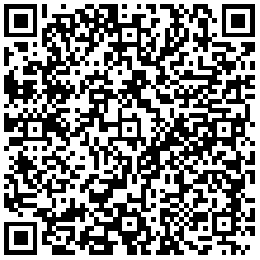 绍兴市住房和城乡建设局2019年10月18日